COLÉGIO DA COOPERATIVA EDUCACIONAL DE CAETITÉ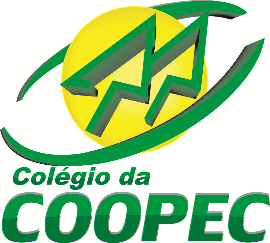 Parecer CEE - BA 25/2015Resolução CEE - BA 09/2015Publicado no D.O. de 20/02/2015Entidade Mantenedora – COOPEC3ª SÉRIE DO ENSINO MÉDIO - 2016LIVROS PARADIDÁTICOSLÍNGUA PORTUGUESAAs Vítimas-Algozes – Joaquim Manoel de Macedo O Último Voo do Flamingo – Mia Couto Memórias Póstumas de Brás Cubas – Machado de AssisContos - Machado de AssisVidas Secas – Graciliano Ramos São Bernardo – Graciliano Ramos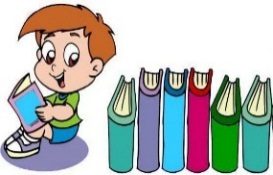 A Hora da Estrela – Clarice LispectorFelicidade Clandestina – Clarice LispectorClaro Enigma – Carlos Drummond de AndradeMacunaíma – Mário de AndradeA Morte e a Morte de Quincas Berro d’Água – Jorge AmadoTenda dos Milagres - Jorge AmadoCapitães da Areia – Jorge AmadoO Largo da Palma – Adonias FilhoTriste Fim de Policarpo Quaresma – Lima BarretoEu e Outras Poesias – Augusto dos Anjos(Recomendação: Edições FTD)OBSERVAÇÃO:Demais obras serão solicitadas ao longo do ano letivo, mediante atualização da lista de leitura obrigatória, disponibilizada pelo PAS / PAES;Na IV unidade serão trabalhadas obras diversas de acordo com indicações para os vestibulares 2016/2017;Os filmes serão apresentados e estudados de acordo com os conteúdos e necessidades em sala de aula.01 (um) Mini Aurélio. O dicionário da Língua Portuguesa. Editora Positivo.01 (um) Minidicionário da Língua Inglesa.01 (uma) Gramática. Aprender e Praticar Gramática – Vol. Único. Mauro Ferreira. Atualizada. Edição 2015. Editora FTD.(A gramática será utilizada em todo Ensino Médio.)LIVROS DIDÁTICOSLÍNGUA PORTUGUESAProjeto Múltiplo – Literatura. Autor: José de Nicola. Ensino Médio. 1ª Edição. São Paulo 2014. Editora Scipione. Volume Único.(Acompanha Caderno de Estudo + Caderno ENEM + Caderno de Revisão.)Projeto Múltiplo – Gramática e Texto. Autor: José de Nicola. Ensino Médio. 1ª Ed. São Paulo. Editora Scipione. Volume Único.(Acompanha Caderno de Estudo + Caderno ENEM + Caderno de Revisão.)(O livro didático será utilizado da 1ª à 3ª Série do Ensino Médio)HISTÓRIAHistória Sociedade & Cidadania. Volume Único. Alfredo Boulos Júnior. 1ª Edição. São Paulo. FTD. 2013. Ensino Médio.(O livro didático será utilizado da 1ª à 3ª Séries do Ensino Médio)QUÍMICA Projeto Múltiplo. Autora: Marta Reis. 1ª Edição. São Paulo. 2014. Editora Ática. 3ª Série.(Acompanha Caderno de Estudo + Caderno do ENEM + Caderno de Revisão)MATEMÁTICA Projeto Múltiplo. Autor: Luiz Roberto Dante. 1ª Edição. São Paulo. 2014. Editora Ática. 3ª Série.(Acompanha Caderno de Estudo + Caderno do ENEM + Caderno de Revisão)BIOLOGIA Projeto Múltiplo. Autores: Sérgio Linhares e Fernando Gewandsznajder. 1ª Ed. São Paulo. 2014.  Editora Ática.(Acompanha Caderno de Estudo + Caderno do ENEM + Caderno de Revisão)FÍSICA Projeto Múltiplo. Autores: Wilson Carron, José Roberto Piqueira e Osvaldo Guimarães. 1ª Edição. São Paulo. 2014. Editora Ática. 3ª Série.(Acompanha Caderno de Estudo + Caderno do ENEM + Caderno de Revisão)GEOGRAFIA Projeto Múltiplo. Autores: João Carlos Moreira e Eustáquio de Sene. 1ª Ed. São Paulo 2014.  Editora Scipione. Volume Único.(Acompanha Caderno de Estudo + Caderno do ENEM + Caderno de Revisão + Atlas: Mapas de Apoio ao Livro - Texto) (O livro didático será utilizado da 1ª à 3ª Série do Ensino Médio)INGLÊS ON STAGE – Autor: Amadeu Marques. 2ª Edição, São Paulo – 2014. Editora Ática. Volume 3. Ensino Médio.(Acompanha CD de Áudio).OUTROS MATERIAIS 01 (um) Caderno de matérias para 15 disciplinas no Ensino Médio. 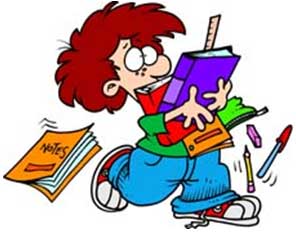 __________________________________________________________________________________________Há mais de vinte anos acreditando na educação!CNPJ - 42.011.163/0001-10 – Rua Bárbara Ivo, 380. Bairro Santa Rita. CEP 46.400-000 - Caetité / BATel.(s).: (77) 3454-1424 (Fax) / (77) 3454-2797 / (77) 9 9971-9376 (Vivo) / (77) 9 9191-0942 (Tim) / (77) 9 8161-4409 (Claro) / (77) 9 8872-9669 (Oi)E-mail: coopecaetite@yahoo.com.br / Site: www.coopeccaetite.com.br__________________________________________________________________________________________